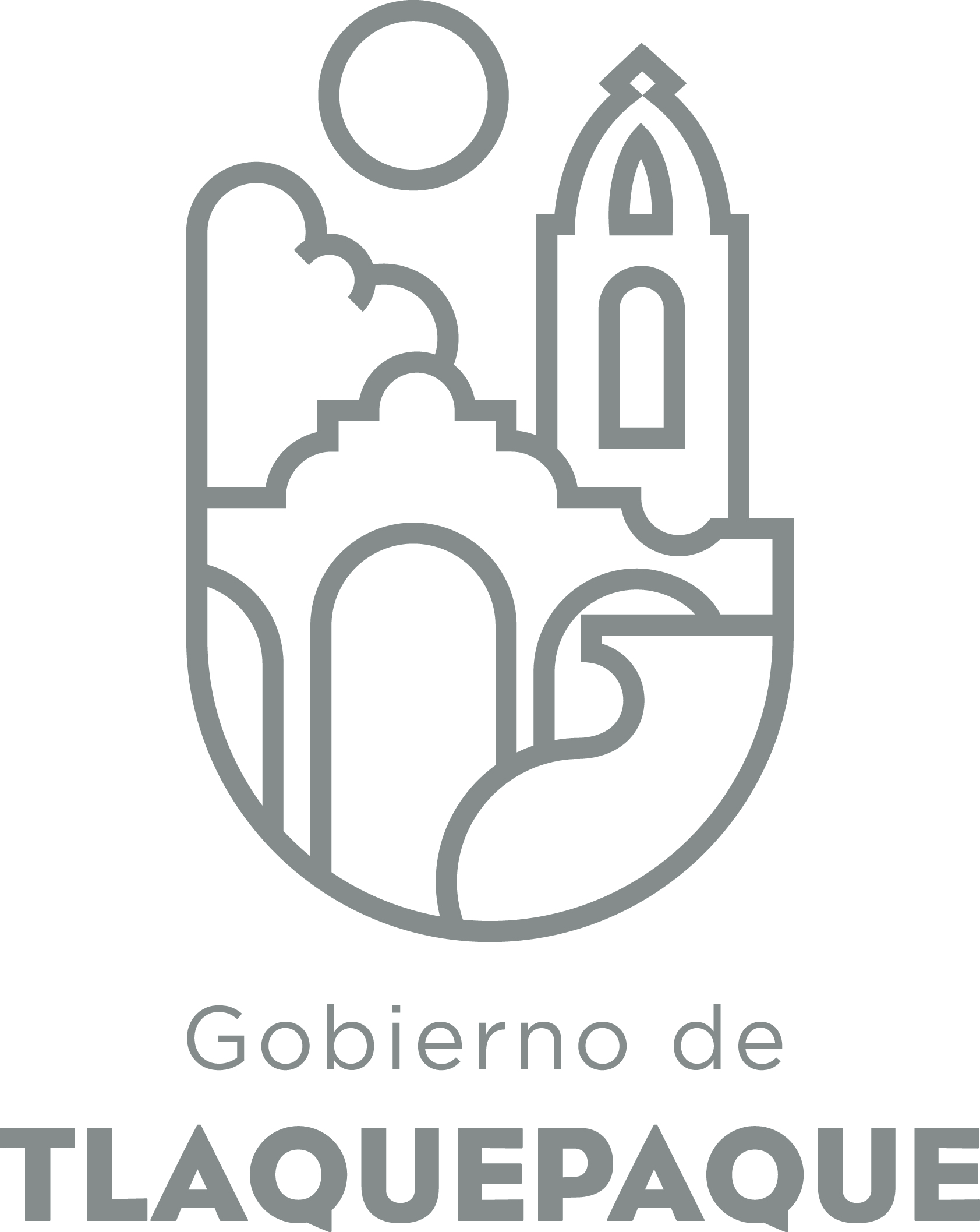   ANEXO 11.- DATOS GENERALESANEXO 22.- OPERACIÓN DE LA PROPUESTARecursos empleados para la realización del Programa/Proyecto/Servicio/Campaña (PPSC) DIRECCIÓN GENERAL DE POLÍTICAS PÚBLICASCARATULA PARA LA ELABORACIÓN DE PROYECTOS.A)Nombre del programa/proyecto/servicio/campañaA)Nombre del programa/proyecto/servicio/campañaA)Nombre del programa/proyecto/servicio/campañaA)Nombre del programa/proyecto/servicio/campañaEscuela de Formación para el fortalecimiento del Liderazgo y Ciudadanía de las Mujeres Jóvenes del Municipio de San Pedro Tlaquepaque, Jalisco.Escuela de Formación para el fortalecimiento del Liderazgo y Ciudadanía de las Mujeres Jóvenes del Municipio de San Pedro Tlaquepaque, Jalisco.Escuela de Formación para el fortalecimiento del Liderazgo y Ciudadanía de las Mujeres Jóvenes del Municipio de San Pedro Tlaquepaque, Jalisco.Escuela de Formación para el fortalecimiento del Liderazgo y Ciudadanía de las Mujeres Jóvenes del Municipio de San Pedro Tlaquepaque, Jalisco.Escuela de Formación para el fortalecimiento del Liderazgo y Ciudadanía de las Mujeres Jóvenes del Municipio de San Pedro Tlaquepaque, Jalisco.Escuela de Formación para el fortalecimiento del Liderazgo y Ciudadanía de las Mujeres Jóvenes del Municipio de San Pedro Tlaquepaque, Jalisco.EjeEje33B) Dirección o Área ResponsableB) Dirección o Área ResponsableB) Dirección o Área ResponsableB) Dirección o Área ResponsableCecilia Elizabeth Álvarez BrionesCecilia Elizabeth Álvarez BrionesCecilia Elizabeth Álvarez BrionesCecilia Elizabeth Álvarez BrionesCecilia Elizabeth Álvarez BrionesCecilia Elizabeth Álvarez BrionesEstrategiaEstrategiaC)  Problemática que atiende la propuestaC)  Problemática que atiende la propuestaC)  Problemática que atiende la propuestaC)  Problemática que atiende la propuestaLas mujeres jóvenes del municipio enfrentan obstáculos específicos para ejercer sus liderazgos y desarrollar su participación política, tales como acceso limitado al financiamiento y al apoyo, falta de oportunidades de capacitación, un incremento considerable de los ataques contra las jóvenes activistas y defensoras de derechos humanos, desafíos de inclusión y participación efectivaLas mujeres jóvenes del municipio enfrentan obstáculos específicos para ejercer sus liderazgos y desarrollar su participación política, tales como acceso limitado al financiamiento y al apoyo, falta de oportunidades de capacitación, un incremento considerable de los ataques contra las jóvenes activistas y defensoras de derechos humanos, desafíos de inclusión y participación efectivaLas mujeres jóvenes del municipio enfrentan obstáculos específicos para ejercer sus liderazgos y desarrollar su participación política, tales como acceso limitado al financiamiento y al apoyo, falta de oportunidades de capacitación, un incremento considerable de los ataques contra las jóvenes activistas y defensoras de derechos humanos, desafíos de inclusión y participación efectivaLas mujeres jóvenes del municipio enfrentan obstáculos específicos para ejercer sus liderazgos y desarrollar su participación política, tales como acceso limitado al financiamiento y al apoyo, falta de oportunidades de capacitación, un incremento considerable de los ataques contra las jóvenes activistas y defensoras de derechos humanos, desafíos de inclusión y participación efectivaLas mujeres jóvenes del municipio enfrentan obstáculos específicos para ejercer sus liderazgos y desarrollar su participación política, tales como acceso limitado al financiamiento y al apoyo, falta de oportunidades de capacitación, un incremento considerable de los ataques contra las jóvenes activistas y defensoras de derechos humanos, desafíos de inclusión y participación efectivaLas mujeres jóvenes del municipio enfrentan obstáculos específicos para ejercer sus liderazgos y desarrollar su participación política, tales como acceso limitado al financiamiento y al apoyo, falta de oportunidades de capacitación, un incremento considerable de los ataques contra las jóvenes activistas y defensoras de derechos humanos, desafíos de inclusión y participación efectivaLínea de AcciónLínea de AcciónC)  Problemática que atiende la propuestaC)  Problemática que atiende la propuestaC)  Problemática que atiende la propuestaC)  Problemática que atiende la propuestaLas mujeres jóvenes del municipio enfrentan obstáculos específicos para ejercer sus liderazgos y desarrollar su participación política, tales como acceso limitado al financiamiento y al apoyo, falta de oportunidades de capacitación, un incremento considerable de los ataques contra las jóvenes activistas y defensoras de derechos humanos, desafíos de inclusión y participación efectivaLas mujeres jóvenes del municipio enfrentan obstáculos específicos para ejercer sus liderazgos y desarrollar su participación política, tales como acceso limitado al financiamiento y al apoyo, falta de oportunidades de capacitación, un incremento considerable de los ataques contra las jóvenes activistas y defensoras de derechos humanos, desafíos de inclusión y participación efectivaLas mujeres jóvenes del municipio enfrentan obstáculos específicos para ejercer sus liderazgos y desarrollar su participación política, tales como acceso limitado al financiamiento y al apoyo, falta de oportunidades de capacitación, un incremento considerable de los ataques contra las jóvenes activistas y defensoras de derechos humanos, desafíos de inclusión y participación efectivaLas mujeres jóvenes del municipio enfrentan obstáculos específicos para ejercer sus liderazgos y desarrollar su participación política, tales como acceso limitado al financiamiento y al apoyo, falta de oportunidades de capacitación, un incremento considerable de los ataques contra las jóvenes activistas y defensoras de derechos humanos, desafíos de inclusión y participación efectivaLas mujeres jóvenes del municipio enfrentan obstáculos específicos para ejercer sus liderazgos y desarrollar su participación política, tales como acceso limitado al financiamiento y al apoyo, falta de oportunidades de capacitación, un incremento considerable de los ataques contra las jóvenes activistas y defensoras de derechos humanos, desafíos de inclusión y participación efectivaLas mujeres jóvenes del municipio enfrentan obstáculos específicos para ejercer sus liderazgos y desarrollar su participación política, tales como acceso limitado al financiamiento y al apoyo, falta de oportunidades de capacitación, un incremento considerable de los ataques contra las jóvenes activistas y defensoras de derechos humanos, desafíos de inclusión y participación efectivaNo. de PP EspecialNo. de PP EspecialD) Ubicación Geográfica / Cobertura  de ColoniasD) Ubicación Geográfica / Cobertura  de ColoniasD) Ubicación Geográfica / Cobertura  de ColoniasD) Ubicación Geográfica / Cobertura  de ColoniasMujeres líderes de la ciudadanía y de la APMMujeres líderes de la ciudadanía y de la APMMujeres líderes de la ciudadanía y de la APMMujeres líderes de la ciudadanía y de la APMMujeres líderes de la ciudadanía y de la APMMujeres líderes de la ciudadanía y de la APMVinc al PNDVinc al PNDE) Nombre del Enlace o ResponsableE) Nombre del Enlace o ResponsableE) Nombre del Enlace o ResponsableE) Nombre del Enlace o ResponsableCecilia Elizabeth Álvarez BrionesCecilia Elizabeth Álvarez BrionesCecilia Elizabeth Álvarez BrionesCecilia Elizabeth Álvarez BrionesCecilia Elizabeth Álvarez BrionesCecilia Elizabeth Álvarez BrionesVinc al PEDVinc al PEDF) Objetivo específicoF) Objetivo específicoF) Objetivo específicoF) Objetivo específicoIncrementar los conocimientos y habilidades de las mujeres jóvenes del Municipio de San Pedro Tlaquepaque, Jalisco, para el ejercicio del liderazgo social y político mediante una estrategia formativa diseñada para potenciar sus capacidadesIncrementar los conocimientos y habilidades de las mujeres jóvenes del Municipio de San Pedro Tlaquepaque, Jalisco, para el ejercicio del liderazgo social y político mediante una estrategia formativa diseñada para potenciar sus capacidadesIncrementar los conocimientos y habilidades de las mujeres jóvenes del Municipio de San Pedro Tlaquepaque, Jalisco, para el ejercicio del liderazgo social y político mediante una estrategia formativa diseñada para potenciar sus capacidadesIncrementar los conocimientos y habilidades de las mujeres jóvenes del Municipio de San Pedro Tlaquepaque, Jalisco, para el ejercicio del liderazgo social y político mediante una estrategia formativa diseñada para potenciar sus capacidadesIncrementar los conocimientos y habilidades de las mujeres jóvenes del Municipio de San Pedro Tlaquepaque, Jalisco, para el ejercicio del liderazgo social y político mediante una estrategia formativa diseñada para potenciar sus capacidadesIncrementar los conocimientos y habilidades de las mujeres jóvenes del Municipio de San Pedro Tlaquepaque, Jalisco, para el ejercicio del liderazgo social y político mediante una estrategia formativa diseñada para potenciar sus capacidadesVinc al PMetDVinc al PMetDG) Perfil de la población atendida o personas beneficiadasG) Perfil de la población atendida o personas beneficiadasG) Perfil de la población atendida o personas beneficiadasG) Perfil de la población atendida o personas beneficiadasSe trata de beneficiar a 60 mujeres entre los 18 y 32 años de edad con los siguientes perfiles: Líderes locales de organizaciones comunitarias o de base en zonas rurales y urbanas  Líderes locales de organizaciones de productoras y/o artesanas Líderes locales de organismos juveniles de todos los partidos políticos  Líderes de organizaciones estudiantiles universitarias  Servidoras Públicas del ámbito municipal con cargos de toma de decisionesSe trata de beneficiar a 60 mujeres entre los 18 y 32 años de edad con los siguientes perfiles: Líderes locales de organizaciones comunitarias o de base en zonas rurales y urbanas  Líderes locales de organizaciones de productoras y/o artesanas Líderes locales de organismos juveniles de todos los partidos políticos  Líderes de organizaciones estudiantiles universitarias  Servidoras Públicas del ámbito municipal con cargos de toma de decisionesSe trata de beneficiar a 60 mujeres entre los 18 y 32 años de edad con los siguientes perfiles: Líderes locales de organizaciones comunitarias o de base en zonas rurales y urbanas  Líderes locales de organizaciones de productoras y/o artesanas Líderes locales de organismos juveniles de todos los partidos políticos  Líderes de organizaciones estudiantiles universitarias  Servidoras Públicas del ámbito municipal con cargos de toma de decisionesSe trata de beneficiar a 60 mujeres entre los 18 y 32 años de edad con los siguientes perfiles: Líderes locales de organizaciones comunitarias o de base en zonas rurales y urbanas  Líderes locales de organizaciones de productoras y/o artesanas Líderes locales de organismos juveniles de todos los partidos políticos  Líderes de organizaciones estudiantiles universitarias  Servidoras Públicas del ámbito municipal con cargos de toma de decisionesSe trata de beneficiar a 60 mujeres entre los 18 y 32 años de edad con los siguientes perfiles: Líderes locales de organizaciones comunitarias o de base en zonas rurales y urbanas  Líderes locales de organizaciones de productoras y/o artesanas Líderes locales de organismos juveniles de todos los partidos políticos  Líderes de organizaciones estudiantiles universitarias  Servidoras Públicas del ámbito municipal con cargos de toma de decisionesSe trata de beneficiar a 60 mujeres entre los 18 y 32 años de edad con los siguientes perfiles: Líderes locales de organizaciones comunitarias o de base en zonas rurales y urbanas  Líderes locales de organizaciones de productoras y/o artesanas Líderes locales de organismos juveniles de todos los partidos políticos  Líderes de organizaciones estudiantiles universitarias  Servidoras Públicas del ámbito municipal con cargos de toma de decisionesSe trata de beneficiar a 60 mujeres entre los 18 y 32 años de edad con los siguientes perfiles: Líderes locales de organizaciones comunitarias o de base en zonas rurales y urbanas  Líderes locales de organizaciones de productoras y/o artesanas Líderes locales de organismos juveniles de todos los partidos políticos  Líderes de organizaciones estudiantiles universitarias  Servidoras Públicas del ámbito municipal con cargos de toma de decisionesSe trata de beneficiar a 60 mujeres entre los 18 y 32 años de edad con los siguientes perfiles: Líderes locales de organizaciones comunitarias o de base en zonas rurales y urbanas  Líderes locales de organizaciones de productoras y/o artesanas Líderes locales de organismos juveniles de todos los partidos políticos  Líderes de organizaciones estudiantiles universitarias  Servidoras Públicas del ámbito municipal con cargos de toma de decisionesSe trata de beneficiar a 60 mujeres entre los 18 y 32 años de edad con los siguientes perfiles: Líderes locales de organizaciones comunitarias o de base en zonas rurales y urbanas  Líderes locales de organizaciones de productoras y/o artesanas Líderes locales de organismos juveniles de todos los partidos políticos  Líderes de organizaciones estudiantiles universitarias  Servidoras Públicas del ámbito municipal con cargos de toma de decisionesSe trata de beneficiar a 60 mujeres entre los 18 y 32 años de edad con los siguientes perfiles: Líderes locales de organizaciones comunitarias o de base en zonas rurales y urbanas  Líderes locales de organizaciones de productoras y/o artesanas Líderes locales de organismos juveniles de todos los partidos políticos  Líderes de organizaciones estudiantiles universitarias  Servidoras Públicas del ámbito municipal con cargos de toma de decisionesH) Tipo de propuestaH) Tipo de propuestaH) Tipo de propuestaH) Tipo de propuestaH) Tipo de propuestaJ) No de BeneficiariosJ) No de BeneficiariosK) Fecha de InicioK) Fecha de InicioK) Fecha de InicioFecha de CierreFecha de CierreFecha de CierreFecha de CierreProgramaCampañaServicioProyectoProyectoHombresMujeresXX60FedEdoMpioxxxXI) Monto total estimadoI) Monto total estimadoI) Monto total estimado$187,100.00$187,100.00Fuente de financiamientoFuente de financiamientoXA) Principal producto esperado (base para el establecimiento de metas) Formación de 60 mujeres líderes en San Pedro TlaquepaqueFormación de 60 mujeres líderes en San Pedro TlaquepaqueFormación de 60 mujeres líderes en San Pedro TlaquepaqueFormación de 60 mujeres líderes en San Pedro TlaquepaqueFormación de 60 mujeres líderes en San Pedro TlaquepaqueB)Actividades a realizar para la obtención del producto esperadoCapacitación a 60 mujeresCapacitación a 60 mujeresCapacitación a 60 mujeresCapacitación a 60 mujeresCapacitación a 60 mujeresIndicador de Resultados vinculado al PMD según Línea de Acción Indicador vinculado a los Objetivos de Desarrollo Sostenible AlcanceCorto PlazoMediano PlazoMediano PlazoMediano PlazoLargo PlazoAlcanceC) Valor Inicial de la MetaValor final de la MetaValor final de la MetaNombre del indicadorFormula del indicadorFormula del indicadorClave de presupuesto determinada en Finanzas para la etiquetación de recursosClave de presupuesto determinada en Finanzas para la etiquetación de recursosClave de presupuesto determinada en Finanzas para la etiquetación de recursosCronograma Anual  de ActividadesCronograma Anual  de ActividadesCronograma Anual  de ActividadesCronograma Anual  de ActividadesCronograma Anual  de ActividadesCronograma Anual  de ActividadesCronograma Anual  de ActividadesCronograma Anual  de ActividadesCronograma Anual  de ActividadesCronograma Anual  de ActividadesCronograma Anual  de ActividadesCronograma Anual  de ActividadesCronograma Anual  de ActividadesD) Actividades a realizar para la obtención del producto esperado 201820182018201820182018201820182018201820182018D) Actividades a realizar para la obtención del producto esperado ENEFEBMZOABRMAYJUNJULAGOSEPOCTNOVDICRealización de convocatoria y planeaciónXInscripción al tallerXClasesXxXClausura y revisión de trabajos finalesxEntrega de constanciasxE) Recursos HumanosNúmero F) Recursos MaterialesNúmero/LitrosTipo de financiamiento del recursoTipo de financiamiento del recursoG) Recursos Financieros MontoE) Recursos HumanosNúmero F) Recursos MaterialesNúmero/LitrosProveeduría Fondo RevolventeG) Recursos Financieros MontoPersonal que participa en éste PPSCTraslado de docentes5$37,500Monto total del Recurso obtenido mediante el fondo REVOLVENTE que se destina a éste PPSC$175,112.00Personal que participa en éste PPSCcafetería8$12,000Monto total del Recurso obtenido mediante el fondo REVOLVENTE que se destina a éste PPSC$175,112.00Personal que participa en éste PPSCMaterial didáctico, lona y carteles220$23,200Monto total del Recurso obtenido mediante el fondo REVOLVENTE que se destina a éste PPSC$175,112.00Honorarios docentes 8$88,000$175,112.00Honorarios de coordinación general y personal de apoyo9$26,400$175,112.00